Resumeof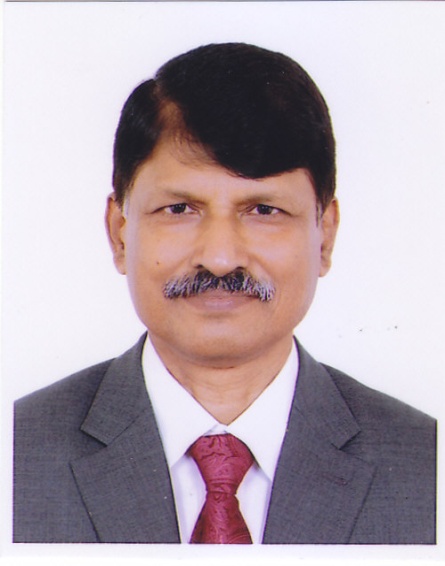 M. Emdadul HaqueMA (Canada), PhD (Australia)Director of Student Affairs &Professor of Political Science          Cell-phone: 01833356664          E-mail: mehaq57@gmail.com         Webpage: www.profmehaq.webs.comTable of ContentsPersonal dataExcellence in educationAwards & recognitionsInternational profileProfessional career  Governance experienceLeading by exampleProfessional associationPresenting papersProducing knowledgePublished books Articles contributedInterviews givenMedia coverageFuture commitmentsPersonal data Name: 				PROF. DR. M. EMDADUL HAQUE/ HAQDate of Birth:			January 1, 1957Parents:				Father: Late  Aminul Haque					Mother: Late Mosammat Samsunnahar BegumPresent Address:                	Unit # A4, Ideal Angan, House # 319, Road # 3, Block # F, Bashundhara R/A, Dhaka, BangladeshPermanent Address: 		Chhayabithi, Maidhyapara					BRAHMANBARIA, Nationality: 			BangladeshiReligion:				Islam (Sunni)Family status:			Wife: Mrs. Ferdous Ara Begum					(BA Honours and MA in History, CU)Daughter 1: Raisa I Afsana					MA 					Sr. Lecturer in Economics, Daughter 2: Nazifa T Raihana					Business Graduate and MBA [student]IUB, Academic Excellence Maintained sparkling academic records throughout student life; including post graduate studies in leading universities in the overseas and undergraduate studies in . PhD from La  ,  in March 1998. Thesis entitled The Politics of Narcotic Drugs in  during the British colonial era and afterwards. As a groundbreaking work the thesis was immediately taken for joint publication by world’s two leading publishing houses in  and . [News appeared: ‘La Trobe PhD Thesis for Publication by Macmillan and ’s Press’, The La Trobe University News, Vol. 7, No.28, 17 August 1998.]Commenting on my PhD work Professor Robin Jeffrey, the then Head and supervisor of the work, Department of Politics, La Trobe University, Melbourne, Australia maintained: ‘Dr. Haq’s subject is indeed important: Narcotic Drugs in South Asia. He knows probably as much on this topic as anyone in the world, as his learned readers appreciatively noted and the publishers quickly realized. I should emphasize that for a PhD thesis to find distinguished publishers so quickly and readily is unusual.’  Chief Editor Cameron Laux, Macmillan Press Ltd., , observed, ‘A brilliant and definitive book. A final comment, as I was going through the work, what a fascinating, dense and elegant book it is. Bravo’! Distinguished scholar Professor Frank F. Conlon, Department of History and International Studies, Director, South Asia Center, University of Washing ton, Seattle, USA, noted: ‘In my view Professor Emdad-ul Haq’s work makes a substantial contribution to the knowledge of the subject with which it deals. The author has provided both a historical background to an understanding of political and legal problems of illicit drug production, trade and consumption in contemporary , the impact of drug trafficking upon public order and political process. The author’s use of relevant literature is comprehensive’. Another illustrious scholar Professor Peter B. Mayer, the then Head, Politics Department, the University of Adelaide, Australia observed: ‘Given the long historical baseline of this study and geographical spread it encompasses, the project would be impossible if it did not make clear linkages to many context of knowledge. Many disciplines (political economy, public policy, agronomy, criminology, etc. etc.) have a bearing on this topic and those connections are well made’. MA in Political Science, , 1987. I had placed myself in the 10th position in the Department of Political Science by completing my program with thesis within one year, which used to be a two year program on a regular basis. The thesis on Decentralizing Upazela Administration in Bangladesh was immediately taken up CIDA for its policy recommendation to  government. • MSS in Political Science, First Class 1st position (with record breaking marks in 14 years), , 1981. [News published: The Bangladesh Times, 9 March 1982].• BSS Honours in Political Science, Second Class, (narrowly missed out the 1st position), , 1979.•	HSC: Humanities, First Division, (Stood 11th position), Dhaka Education Board, , 1974•	SSC: Humanities, First Division, (Stood 7th position), [Distinction marks in History, Geography and Mathematics], Comilla Education Board, , 1972. [News appeared: The Bangladesh Observer, 16 July 1972; Dainik Ittefaq, 18 July 1972; Dainik Bangla, 10 July 1972; & Dainik Purbadesh, 12 July 1972.]  My academic excellence that started right at the beginning in the Secondary School level, continued until the completion of a PhD having numerous awards and certifications by competent authorities.Awards & recognitions  Innumerable academic and professional attainments at various levels brought me many prestigious scholarships, awards, invitations and recognitions both in home and abroad. The   Visiting Professor: Department of History,  , , April-May 2003. [News appeared: The New Nation, Dainik Ittefaq, ManobZamin, April 2003];Reception by British Association for South Asian Studies whereby leading historians and civil society leaders from across the globe took part for listening to my address on ‘Reinventing British colonial history in the 21st century’,  ,  , , 8 April 2003. My speech had some immediate impact over the civil society groups in  for the mass mobilization around Parliament building against Tonny Blair government for taking part in  invasion. Civil Society Reception by Collective of  Governors, , 20th April 2003; Reception by the Hon’ble Mayor of the Borough of Tower Hamlets, Town Hall, Mulberry Place, Clove Crescent, London, 2 May 2003 [Media Coverage: East End Life, Euro Bangla, Bangla Express, Janomot, Surma etc. April-May 2003];University Grants Commission delegation to , at the invitation of Korean Association of Social Scientists’ (KASS), November-December 2001. [News appeared: Dainik Purbokone, 13 February ’02].Shahid Direndranath Dutta Ekushey Gold Medal, Brahmanbaria, 2008 [News appeared, BRAC University Ee-Bulletin, March 2008];Exclusive interview with His Excellency Hon’ble President Justice Shahabuddin Ahmed at Bangababhan as Distinguished Scholar of the country [News appeared: Chittagong University Bulletin, 30 September 2000];His Excellency Hon’ble President Ziaur Rahman invited at Bangababhan in March 1981 for outstanding results at the undergraduate level; Exclusive meeting with His Excellency Hon’ble Vice Foreign Minister of the Democratic People’s Republic of Korea (DPRK), November, 2011;Postgraduate Research Scholarship, La  , , 1994- 97;Vice-Chancellor’s Distinctive Award, La Trobe University, Australia, 1998;Special Award, Dean of Social Sciences, La , 1997;Special Merit Scholarship, University of Waterloo, Canada, 1986-87; President and the Deans of the Faculties of the university accorded reception for obtaining this prestigious scholarship on a global competition, September 1986.Arts Faculty Type One Scholarship, .Special Award, Arts Faculty, , May 1986.Postgraduate Scholarship, University of Chittagong, Bangladesh, 1980-81.Undergraduate Scholarship, University of Chittagong, 1975-79. Education Board Scholarship, Dhaka Government College, 1972-74.First prize in the Essay competition entitled ‘Sun in the Dessert: Prophet Mohammad mpbuh’, Annual Milad Mahfil, , 1970.The awards and recognitions listed above signify, to some extent, my scholarly position at the global scale.International profile:Having made numerous groundbreaking publications and scholarly attainments in the overseas, I have placed myself among the leading academics not only within the subcontinent but also beyond its frontiers. Authored groundbreaking book DRUGS IN SOUTH ASIA: from the Opium Trade to the Present Day (The British Macmillan Press & the American St. Martin’s Press, 2000) [Website information: Amazon, Yahoo etc.];Published another book Transparency, Openness and Ethics in Public Governance under a joint research project of Bangladesh Civil Service Administration Academy (BCSAA) and the Korea Management Association Consultants Inc. (KMAC), , December 2010;Foreign Policy Research Centre (FPRC), New Delhi, India published my email interview on ‘India-Bangladesh Relations’ in the FPRC Journal in the special edition on Bangladesh-India Relations in December 2013 (4) ISSN 2277-2464;Chaired session in the International Conference on Challenges and Issues of Policy Making in a Globalized World, , 23rd July 2015; Team Leader of a 99 Member delegation from  in the   Summer Camp 2015 from 30th October to 12th November,  ,  and have had meetings with the university leadership, including the Chairman of YU Mr. Yang Lin on issues of mutual interests; Keynote Speaker: Drugs and Empires Conference, British Association for South Asian Studies, Department of History, University of Strathclyde, McCance Building, Glasgow, UK, 8th April 2003;Chaired Session in Islamabad on ‘The US Role in South Asia’, 9th American Studies Conference: Politics and Religion in USA, Organized by Area Study Centre, Quaid-i-Azam University in collaboration with the American Centre, Islamabad, Pakistan, April 26-27, 2005;Lead role in the Korean joint research project on Developing Training Capacity of Bangladesh Civil Service Administration Academy (BCSAA) and Strengthening Capacity of Public Sector Through Training, November 2008 to December 2009;Chaired Session in Kathmandu on ‘Political Governance: the Role of Political Parties and Parliament’,  International Conference In Search of Better Governance: Challenges and Prospects, Jointly Organized by the University of Bergen, Norway, Tribhuvan University, Nepal, and North South University, Bangladesh 29-30 June 2011; Team Leader, NSU faculty delegation to  , , 13-18 March 2011;Panel reviewer of the Pacific Affairs,  of , The University of British Columbia, ;Panel reviewer, The Journal of South Asian Studies, ISSN 2307-4000 online, ESCI Journals Publishing, ;Member of the Board of Selection Committee in ‘Policy and Governance Studies (PGS) in South Asia: Regional Master and PhD Programs’ at the University of  in October 2013; Help advanced the NORAD funded PhD program in ‘Policy and Governance Studies (PGS) at Tribubhan University in Nepal in 2013 and MPPG program at North South University in Bangladesh from 2010 to date; • Team Leader, ‘Bangladesh Capacity Building Workshop on Change Management’, organized by Korea Development Institute (KDI) School of Public Policy and Management, Seoul, Korea, 15-21 August 2009;Team Leader, ‘Public Policy Management Workshop’, The Institute of Professional Management, Open University, Malaysia, 22-31 August 2009;Keynote Speaker, Department of International Relations, , Dawn featured ‘BD Professor Emdadul Haq finds hope in the Indo-Pak Peace Process’, 26th April 2005;• Man of the Year 2002: American Biographical Institute, Inc., , . [News appeared: ManobZamin 1 August ’02; Dainik Purbokone 23 December ’02; & University Campus magazine 6 January 2003];• Chaired Session 2, ‘South Asia’, Drugs and Empires Conference, Trades Hall, , 10th April 2003;•	Feature article on me entitled ‘Academics on Drugs’ by   magazine Prism, April/May 2003, No 196, ;• Member of Think Tank delegation from  to  in 2006 and 2007;  • Featured in the postgraduate postcard by the Department of Politics, La Trobe University,  in August 2001;•	Member of the Executive Committee, La  Postgraduate Association, Melbourne, Australia, 1995-96;•	Consultation Participant: The National Drug Strategy: Mapping the Future, A Report Commissioned by the Ministerial Council on Drug Strategy, , April 1997; • Featured column by the  of , , , Fall 2001.The international profile that brought me global recognition has been developed along with the building of my long teaching career through hard work and dedication.Professional career   In my long 33 years of teaching experience, I have also demonstrated dynamic administrative leadership and in-depth research experiences in the leading public and private universities both within the country and beyond. Professor: Being senior most faculty member in the Department of Political Science and Sociology (PSS) at NSU since 03rd January 2010, I am sharing my experiences with the Chairman and other faculty members for the successful implementation of the department’s mission within the university; and offering courses on ‘Theories and Process of Accountability’, ‘Corruption in Public Governance’, ‘Bangladesh Culture and Heritage’, ‘Introduction to Political Science’, ‘Introduction to Public Governance’, and ‘Introduction to International Relations’ interchangeably. Director of Student Affairs: As part of my executive leadership responsibilities at NSU, I am looking after the activities of the 20 Students Clubs, Proctor office, Library, and Counseling Centre from 14th January 2015; Chairman BOT and the VC being my reporting authorities. I help maintain the annual event calendar of the university and process approval of funds for the event management; engage student bodies to organize co-curricular workshop, seminar, excursions and study tour programs under the guidance of 20 dedicated faculty advisors. Coordinator of All Student Clubs: As part of my voluntary service to the university, I took lead role in organizing co-curricular and extra-curricular activities of the 20 Students Clubs’ from June 2013 to October 2014 in terms of planning event management, budgeting and bringing value to public money through the execution of the clubs activities.Chairman: As academic leader of the erstwhile Department of General and Continuing Education (GCE) at NSU from 06th October 2010 to 30 December 2012, I took part in different administrative bodies and Committees to develop and present the department in line with the vision and mission of university. Provided leadership in academic and administrative activities within the department, manage policies and guidelines for the students and faculty staff members; organized academic seminar, conference and visit program of the high profile dignitaries to promote interaction with the professionals beyond the university.Professor & Academic Coordinator: As full time faculty member at the Institute of Governance Studies (IGS) of , I had lead role in managing the MA in Governance and Development (MAGD) Program from 08 August 2007 to 06 November 2009. Funded by Royal Netherlands Embassy, , 25 mid level servants from Bangladesh Government took part in this residential program on an annual basis. Founder Chair and Professor: Provided lead role in the Department of International Relations,  from its very inception on 25 November 2004 and continued the responsibility until 06 August 2007. Framed the syllabus for BSS Honours and MSS programs in International Relations; recruited faculty members; and helped the department to grow and flourish as one of the best departments within the Faculty of Social Sciences.  Professor of Political Science: As a leading faculty member of the department at the University of Chittagong, I played important role by offering courses, Chairing the BSS Honours and MSS Examination Committees, and actively participating in the policy framing process of the department as well as of the university from June 1999 to November 2000. Being active Member of the Editorial Board, I was involved in publishing Bangladesh Political Studies from the department. Associate Professor of the Department of Political Science, University of  from 1992-98. Apart from offering regular courses in the department, became Assistant Editor of the Bangladesh Political Studies, Dept. of Political Science, University of Chittagong, 1988-93; and Organizing Secretary of the Bangladesh Thinkers Forum, 1992-93.Assistant Professor, Department of Political Science,  from 1986-92. Became Joint Secretary of Bangladesh Political Science Association, 1988-89; Assistant Editor, Bangladesh Political Studies, Volume XV, Department of Political Science, University of Chittagong, 1993; Research and Publication Secretary of the Bangladesh College and University Teachers’ Association, 1990-91; and Member of the Editorial Board, Politics and Economy Journal, Department of Political Science, Dhaka University, 1990-93.Lecturer, Department of Political Science, : 1982-86 and offered courses in ‘Problems of Government and Administration’ at the graduate level and ‘International Politics’ at the undergraduate level. Teaching Assistant, Department of Political Science, University of Waterloo, Ontario, Canada, 1986-’87. Department of Political Science, , 1986-’87. Conducted examinations and examined papers for undergraduate courses in ‘International Relations’ and ‘Research Methodology’, and provided research materials to the attached faculty member his research project. Adjunct Faculty at the Independent University, Bangladesh (IUB) Chittagong Campus, 2004-’07; Royal Roads University, Chittagong, 2004-’07; Trinity University (Delaware, USA) Chittagong Campus, 2003-06 and Premier University, Chittagong, 2000-2006; and offered courses in ‘Bangladesh Culture and Heritage’ and ‘Basics in Social Science’ at the undergraduate level, and ‘Transformational Leadership’, ‘Strategic Management’, ‘Environmental Management and Sustainable Development’, ‘Project Management’, ‘Human Resource Management’, ‘Organizational Behaviour’, and ‘Business Communication’ at the Graduate level. In my teaching career in diverse universities, instead of keeping myself confined in the domain of Political Science, I ventured around different disciplines including the newly evolved field of Public Governance.Governance experience Having been engaged in long term teaching profession, I have received hands on training in the efficient way of doing things in terms of formulating and executing decisions at the different levels of administration. My theoretical and practical foundation on governance experience came over through a number of ways as follows:My authorship of a book Transparency, Openness and Ethics in Public Governance provided me an opportunity of knowing many subtle things in traditional public administration and tricky issues and ongoing debates in the domain of public governance. It focuses particularly on the various dimensions of corruption in public institutions and their remedial measures through the pursuit of integrity, ethics, transparency and accountability.  For a number of years I have had offered a course entitled ‘Introduction of Public Governance’ at different universities, including NSU and . This course primarily focuses on the areas of institutional strengths and weaknesses of public governance in . Through this course an attempt is made for capacity building in public governance and to identify and promote effective, transparent, accountable, ethical and citizen-friendly governance in the public and private institutions. Currently, I am offering Theories and Process of Accountability in the MPPG program and Corruption in Public Governance in the MDS program at NSU. In these interactive graduate courses I have had the opportunity of blending both theories and practices of the administrative issues with the practitioners.  Being widely exposed in network governance myself, I have been maintaining collaborative network with leading scholars, administrative personnel and research institutions within  and beyond both for academic and administrative purposes;  As Coordinator of all students clubs at NSU, I streamlined the club activities, help maintained austerity and emphasized on result based activities, encouraged students for signing integrity agreement and to follow ethical and moral principles, and bringing financial regularities by promoting quality leadership.I improved revenue collection at NSU by maintaining austerity and financial regularity in administration. It would be noteworthy to mention that with the help of the faculty advisers, I managed to save about Tk.22,00,000/- of public funds from five events of the student clubs at NSU in 2015. As Chair of the Sponsoring Committee and Fund Review Sub Committee, I scrutinized the justification for the collection of additional funds from outside sources and assessed the proposed budget in accordance with the need of the club activities. As Member of the Promotion Sub-committee in 2014, I had the opportunity to scrutinize and review the promotion cases of officers and non-officers with personal interview of the candidates on the basis of their objective criteria and reported the higher authority with specific recommendations for consideration. At the Institute of Governance Studies (IGS), BRAC University from 2007-’09, I had coordinated major academic activities of the MA in Governance and Development (MAGD) program that was mend for mid-level Civil Servants of Bangladesh Government by the Norwegian Embassy in Bangladesh;At IGS, I coordinated faculty members from leading academic institutions in the US, UK, Australia, Canada, Korea and Bangladesh for offering courses in the MAGD program and organized visits by eminent scholars, diplomats, and high profile dignitaries from local and overseas backgrounds to address students at TARC in Savar and BPATC;In the North Avenue of Gulshan-2 office of IGS, I developed a library with access to substantial number of updated journals, books, reports and so on; organized job profile of the IGS staff members in order to facilitate their job appraisal and need assessment; and took part in leadership team meetings and staff meetings to help contribute in policy issues, strategic planning and implementation of those issues.I have the demonstrative ability to speed up service delivery through reducing steps in an efficient, effective and responsive manner and am also in favor of increasing accountability of the service providers by making operations more transparent, responsible and corruption free. Leading by exampleHaving broad based theoretical and practical knowledge and understanding of the governance issues, the applicant undertook many challenges in different times to successfully mitigate major institutional deadlocks and crisis management. On 23rd March 2015, with the active support of the BoT leadership, I could turn down a huge rally organized by the NSU students; who were demanding for the immediate closure of the university in the wake of a petrol bomb culture in  politics on 22nd March 2015. Without resorting to applying any force, the current candidate could put down the agitation peacefully and classes were resumed without incurring any damage done to the institution due to vandalism. You-tube pictured this mass rely at NSU and the negotiation process led by the current candidate. Example set at NSU was immediately followed up by other educational institutions and the hartal/petrol bomb culture has gone from the national politics.In a number of occasions I served either as a Convener or an influential Member of the different investigations committees formed by the universalities, wherever I have had served. Being Convener of the ‘Investigation Committee Report on Media Allegation about ‘Terrorist’ Connectivity of North South University (NSU) As Questioned by the High Court Suo-moto Rule # 9313 of 2013’ in March-April 2013; the candidate provided befitting reply to the smear campaign orchestrated by a section of the media and certain quarters hidden within the government agencies. The Report could turn down the anti-NSU campaign once for ever.  I had also the privilege to investigate the controversial transcript forgery case of the then Justice Faraize of the Bangladesh High Court during my stay at  in 2006-07. Appointed again as Member of the powerful Investigation Committee to ascertain the authenticity of the overseas degree of a candidate in the  at NSU in 2012.As Chief Election Commissioner (CES) the candidate has very successfully conducted elections of NSU Trust and North South Foundation once in 2014 and then in 2015. Being supported by all quarters in the BoT and the Members of the Election Commission, I could conduct the elections of  Founder General Member to the Board of Trustees of the NSU Trust; Election of the Office Bearers of the Board of Trustees of the NSU Trust: Chairman, Vice Chairman and Treasurer; Election of the Endowment Committee of the North South Foundation;  Election of Founder General Member to the Board of Governors of the North South Foundation; Election of the Office Bearers of the Endowment Committee of the North South Foundation: Chairman, Vice Chairman and Treasurer etc are different parts of the elections process. Being a young lecturer, I became the Joint Secretary of the   Teachers’ Association in 1983-84 and as a Team Leader organized Study Tour Programs for the MSS students in the Department of Political Science,  during 1982-93.By using my good office among the students, I could handle campus violence and student unrest at the  on several occasions. On 28th April 1988 I had saved the life of a student who was brutally attacked by a rival group and managed to pacify the battle locked by almost 2000 political activists in just fifteen minutes without taking any help from the police or proctor office.      Professional associationAs an eminent educationist, widely took part in the Think Tank debates and discussions in focus groups, major seminars and workshops both within and outside the country.Columnist: OP-ED page, The Daily Star, , 1999 to date. Guest Speaker & Academic Adviser:   , , Most years 2001-2014.Member of the Think Tank community led by Bangladesh Institute of International and Strategic Studies (BIISS)Member: Editorial Board, Journal of Society, Economy and Development, ISSN 2305-8528, School of Arts and Social Sciences, North South University, Dhaka.Member: Editorial Board, Journal of South Asian Studies, ESCI Journals Publishing, ISSN: 2307-4000 (Online)Reviewed journals entitled Chittagong University Studies, Faculty of Social Science, Chittagong University Journal of Law and Bangladesh Political Studies, University of Chittagong, 1999-06.Adviser: The First International Conference on Social Sciences and Humanities – 2014, Centre for Social Science Research (CSSR),  (IUB), August 23-25, 2014Consultant: developing project proposal, action plan and administrative strategies of the  in Comilla in December 2011.•	Speaker: 9th National English Parliamentary Debate Competition, Bangladesh Television (BTV) 2010-12 [Details given in media coverage]Coordinator: Anti-corruption Module for Bangladesh Civil Service Administration Academy (BCSAA), Project run by Korean International Cooperation Agency (KOICA), 2008-‘09• 	Member: MA & PhD curriculum committee, Department of Public Administration, Jahangir Nagar University, Savar, Bangladesh, 2014Guest Speaker: BCS Training Program,  , Rajendrapur, , 2012-’13Guest Speaker: Anti-corruption modules at the Bangladesh Civil Service Administration Academy (BCSAA), 2010-‘12Member: Advisory Council, Survey of the Affected People during the Liberation War of 1971.NDI Coordinator and Trainer: Divisional Polling Agents Workshop, 8th Parliamentary Elections,  Chamber of Commerce, Agrabad C/A, 21 September 2001•	Member:  Association for American Studies (BAAS),         Region, 1999-2007	• 	Member: Executive Committee, Canadian Alumni Association in     , , 2001-03Took part in the BBC program and  based Bangla TV and Radio programs on multiple social and environmental issues in . Expert/Examiner:  Public Service Commission,   , .Guest Speaker:  Senior Civil Service Training Academy, 1990-93 Leadership: Selected/elected in a number of representative posts at   and professional bodies in . State Guest: Visited DPRK at the invitation of the Korean Association of Social Scientists (KASS) in 2001.Consultant: Designed undergraduate syllabus on Criminology and Police Science of Maulana Bhashani Science and , Shantosh, Tangail.UGC Reviewer: Curriculum development of the Department of Government and Politics of Shanto-Marium University of Creative Technology, Uttara, .Expert: Principal/Teachers’ Selection Board, , Gazipur, 2002-03•	Expert/Examiner:  (BMA), 1999-2002•	Divisional Coordinator, US-led National Democratic Institute’s (NDI) 8th Parliamentary Elections Workshop, Gulshan, , September 2001• 	Member, Executive Committee, Bagging highest votes, Chittagong University Teachers’ Association, 2002. [News appeared: Dainik Purbokone, 24 April 2002.]• Member: Executive  Political Science Association, 1999-2000Chief Patron: Students’ Welfare Association, Brahmanbaria, 2000 to date Chief Patron: Campus Barta, Chittagong University, 2002-03.•	Examiner: ‘Problems of Governance’, MSS Final Year, Dhaka University, 2003-05.Examiner: BA Honors and MA Examinations in Political Science, , Gazipur, 1998-2006Advisory role in multiple international organizations and agencies located in Bangladesh, including Canadian High Commission’s consultation on Small Arms in South Asia; UNICEF sponsored Global Movement for Children etc; Anti-drug Campaign by ActionAid Bangladesh etc.  Seminar/conference papersBeing invited for presenting papers, I took part in major international conferences and seminars in Australia, Bangladesh, Canada, China, Democratic Republic of Korea (DPRK), India, South Korea, Sri Lanka, Malaysia, Nepal, Pakistan, Singapore, Thailand, UAE, and the UK.‘The Politics of Drugs in Colonial  and the Adoption of International Legislation on Drug Trafficking: Re-examination of British Political History in South Asia’, Trades Hall,  , 10-11 April 2003 •	Keynote speaker, ‘Imperial Drug Trade in Bengal and ’,  , , 8th November 2015. ‘Bangladesh heritage at Wari-Bateshwar’, Global Illuminators International Conference, Global Issues in Multidisciplinary Research, Pearl International Hotel, Dubai, 5-6th January 2015;Speaker: ‘Pakistan-India Peace Process’, Peace Studies and Conflict Resolution Program, Department of International Relations, University of Karachi, Pakistan, April 25, 2005 ‘The Beginning of the Anti-narcotics Crusade in the US: the Role of the Ex-China Missionaries at the turn of the 20th Century’, 9th American Studies Conference, Quaid-I-Azam University, Islamabad, Pakistan, April 26, 2005 [News appeared in the daily newspapers, including Dawn on 27 April]Keynote speaker, ‘Road to 1947 Partition: An Intellectual Narrative’, Nations and Notions: Partition Week, Public Policy and Governance (PPG) Conference Room, North South University in partnership with the Bayaan Collective and the University Press Ltd (UPL), 13 August 2014. Chaired Panel: ‘Political Process and Institutions of ’, First International Conference of Social Sciences and Humanities, Centre for Social Science Research, , August 23-25, 2014.Chaired Panel: ‘Private and Public Spheres in the Age of Globalization’, First International Conference of Social Sciences and Humanities, Centre for Social Science Research, Independent University, Bangladesh, August 23-25, 2014. ‘Bangladesh, India and China: Building Trust Amongst the Trios’, Bangladesh-India Relations in the Age of Globalization: Post Prime Ministerial Summit Conference, Senate Building, University of Dhaka, 17-18 September 2011, Jointly organized by Centre for Alternatives, Dhaka & Jamia Milia Islamia, New Delhi. Chaired Working Session entitled ‘Ethnicity, Ethnic Conflict and Human Security: The Case Studies of Bangladesh and ’, BIISS-Ford Foundation Collaborative Research Project on Human Security in South Asia: Discourse, Practice and Policy Proposition, Hotel Seagull, Cox’s , 19 September 2005Chaired session in the International Conference on Governance and Public Policy in South and South East Asia jointly organized by NOMA of  and MPPG program of    at the Rupashe Bangla Hotel, , in mid-July 2012.  Keynote speaker, ‘Colonial opium trade in South Asia and ’, ,  University, , 15 March 2011.•	‘Democratic Centralism and Parliamentary Culture of Bangladesh’, International Conference: Governance and Public Policy in South and South East Asia, Jointly organized by NOMA and the Department of GCE, North South University, Holet Ruposhi Bangla, Dhaka, July 13 & 14, 2012 Chief Guest, Inaugural Session, Model UN Club Conference, OAT 801,   , Bashundhara R/A, , 26 June 2014.Moderator: Roundtable Discussion on Reforming  Police, Department of Development Studies, , 7 August 2008 Keynote paper: ‘Indo-US Strategic Partnership: Regional Concerns’, Faculty of Social Sciences Seminar Series, , February 2006;‘The US Political System: Essence and Implications’, a paper presented in the workshop jointly organized by The American Center, U.S. Embassy, Dhaka and Bangladesh Association for American Studies (BAAS), Chittagong December 20, 2005; • ‘The International Drug Trade in South Asia and the Threat Postures in ’, 4th Course,   , Mirpur Cantonment, , 30 September 2002• ‘International Drug Trafficking, Terrorism and State Security’, 5th Study,   , Mirpur Cantonment, , 21 October 2003 • ‘The Government and Politics of  in the Early 1990s’, Mechanic Institute Hall,  , , 16 December 1994• ‘Good Governance, Civil Society and Youths of SAARC Countries’, November 2000, V. Venkata Rao Institute of Micro Studies and Research (IMSaR), , , • ‘The Criminalization of Politics in : Benazir and Sharif Regimes, 1988-99’, The British Council, , 15 October 2000• ‘The Narcotic Drugs Trade in Southwest Asia: Pakistan, Afghanistan, the CIA and the Soviets, 1979-89’, Melbourne South Asian Studies Group Seminar, 31 July, P.A. Gorman Room, 1888 Building, University of Melbourne, Parkville, Melbourne, Australia•	‘International Narco-diplomacy and the Government of British India, 1909-46’, Melbourne South Asian Studies Group Seminar, Friday, 27 October 1995, Politics Common Room, Martin Building, La Trobe University, Melbourne • ‘The Politics of the Prohibition of Narcotic Drugs in : 1947-95’, Communications with/in Asia: 20th Anniversary Conference of the Asian Studies Association of  (ASAA), 8-11 July 1996, La  ,  • ‘Phensedyl Addiction in Bangladesh: A Harmful Drug Produced in India’, Asia in Global Context: 12th Biennial Conference of the Asian Studies Association of Australia, Inc., 28th September-1st October 1998, The University of New South Wales, Sydney, Australia• ‘Examining the British Royal Commission on Opium in , 1893-95’, Postgraduate Conference, 9-10 December 1994, Department of Politics, La • ‘The Politics of Narcotic Drugs in South Asia 1894-1994: An Overview’, National Centre for South Asian Studies, 2nd Annual Postgraduate and Honours Residential Workshop, Deakin University, 24-26 June 1995, Geelong, Victoria, Australia • ‘Narcotics in South Asia: A Policy Analysis, 1894-1990’, National Centre for South Asian Studies Conference, 3-5 July 1994, Research and South Asia, Campion Retreat Centre, Melbourne• ‘Decentralization and Rural Development: A Case Study of ’, Defence for MA Thesis, 7 October 1986, Department of Political Science, •	‘Political Socialization in : Some New Trends and Directions’, Graduate Seminar, February 1986, Political Science, •	‘The Awakening of Divergent Nationalism in  in the Early Twentieth Century’, Postgraduate Seminar, 27 July 1994,  of , La  ,  • ‘Security Perceptions in ’s Foreign Policy: An Analysis of Strategic Changes and Behaviour’, Graduate Seminar, March 1986, Political Science, •	‘Soviet Intrusion in Afghanistan and the Security Predicaments of the Neighbouring Countries’, Graduate Seminar, November 1985, Political Science, University of Waterloo, Canada • ‘Militarism and Militarisation of Politics in  in the mid-1970s: A Third World Perspective’, Graduate Seminar, October 1985, Political Science, .•	‘Drug Addiction: Proposals for Addressing the Menace’, 26 June 1990, District Council Auditorium,  •	‘British Drug Trafficking in Colonial South Asia and it’s Political Implications’, 31 August 2001, Monthly Seminar, Research Society of Bangladesh, Chittagong [News appeared: Dainik Purbokone, 2 September 2001.]• ‘Drug Addiction in National and Global Perspective: A Socio-cultural Analysis’, 26 June 1992, Khulna Public Library Hall, • ‘The Rise and Fall of British Raj in : An Alternative Analysis’, Monthly Seminar: 28 May 2001, Department of Political Science, • ‘Violence in the Educational Institutions in : A Political Analysis’, 15 January 1992, Bangladesh Institute of International and Strategic Studies (BIISS), •	‘Bangladesh-Pakistan Relations: A Bangladeshi Perspective’, Conference Hall, Department of International Relations, , 3 October 2002•	‘Democracy, Development and President Ziaur Rahman’, Fine Arts Academy Gallery,  19 June 1988•	‘Nationalism, National Consensus and Democracy:  Perspective’, 29 September 1992, District Council Auditorium, Producing knowledgeAs a leading academic and educationist, I played an important role in the creation of knowledge in different sub-fields and areas in the domain of Political Science over last few decades. 1. Theses undertaken:PhD Thesis: ‘The Politics of Narcotic Drugs in South Asia: 1895-1996’,  of , La  , , 1998. Commenting on my thesis, Emeritus Professor Robin Jeffrey from the    observed in 2009 that ‘It was a mark of its originality that Macmillan took it at once, and it was a book with a  and  publisher within two years of its completion. Drugs in South  remains the starting point fro any analysis of narcotics in the region’.  Admirable comments by distinguished scholars from across the globe have been also demonstrated under the ‘Academic Excellence’ in pp. 5-6.MA thesis ‘Decentralizing Upazela Administration in ’, Dept. of Political Science, , , 1986 [CIDA commended the work as the first ever thesis undertaken on Upazela Administration and help influenced the  government to eventually adopt the Cluster Village policy from the thesis] • MSS research paper ‘Emerging Patterns of Rural Leadership and Their Power Structure: A Case Study of Gram Sarkar in ’, Dept. of Political Science, , 19812. Theses supervised:Supervised a number of Masters theses undertaken by the MA in Governance and Development (MAGD) candidates at BRAC University during 2007-’10 and Masters in Public Policy and Governance (MPPG) candidates at NSU during 2010-’15.‘Primary Education in Bangladesh: Viability of Achieving Millennium Goals’, MA in Governance & Development (MAGD) program, BRAC University, Bangladesh, 2007-’08•	‘Disaster Management: The Experience of Sidr 2007 in ’, MAGD program, , 2007-’08•	‘Service Delivery at the Union Level in ’, MAGD program, , 2007-’08•	‘Social Accountability of Bureaucracy in ’, MAGD program, , 2007-’08 • ‘Rural Household Planning in ’, MAGD program, , 2007-’08  ‘Food Security in : Challenges for Government Policies’, MAGD program, , 2008-’09 ‘Health Governance in Bangladesh: Challenges for Achieving the Millennium Development Goals’, MAGD program, BRAC University, 2008-’09 ‘Safe Drinking Water in Rural Bangladesh: Water Governance by DPHE’, MAGD program, , 2008-’09 ‘Development Initiatives with Foreign Donation in : An Overview’, MAGD program, , 2008-’09 ‘Right to Information in : An Analysis of Effective Implementation of the RTI Act 2009’, MAGD program, , 2008-’09 ‘Implementation of the right to Information Act (RTI 2009) in the Selected Upazelas of Mymensingh District’, MAGD program, BRAC University, 2011-12 ‘Accountability Mechanism of Press Information Department (PID) of ’, Master in Public Policy & Governance (MPPG) program, North South University, 2010-11‘Public-private partnership in tackling labour unrest among the workers of the Readymade Garments Sector in ’, MPPG program, NSU, 2010-11‘Government auditing in ensuring accountability of foreign aided projects in ’, MPPG program, NSU, June 2011‘Role of media in combating corruption in ’, MPPG program, NSU, 2011-12‘Political trends of the participation of propertied men in  politics’, MPhil thesis, Department of Political Science, , 2006.Muktijoddhey Chapai Nababgonj [Independence Movement in Chapai Nababgonj], M. Phil thesis, Department of Political Science, University of Chittagong, 2009-113. PhD theses examined:Help advanced the NORAD funded PhD program in ‘Policy and Governance Studies (PGS) at Tribubhan University in Nepal and University of Peradeniya, Sri Lanka under the Public Policy and Governance  (PPG) program at North South University in Bangladesh since 2013.  ‘Politics in the   since the Assam Accord: A Study of the Significance of Political Economy’, PhD program,  of , , West Bengal, India ‘Women participation in the local level social development of : case study from two Upazelas’, PhD Thesis, Jahangir Nagar University, 2012‘Mitigation Strategies for Traffic Congestion in  ’, PhD Thesis, Department of Public Administration, , 2012‘Resolution of Conflict and Development in the Chittagong Hill Tracts of : The Peace Accord of 1997’, PhD Thesis, Department of Public Administration, , 20134. Examined MA/M. Phil theses:•	‘The Role of Bangladesh in the UN Peace Keeping Mission’, MPhil Thesis, Department of Political Science, University of Dhaka, Bangladesh, 1998-’99.‘Agenda Setting on Community Health in ’, MPPG program, Batch 1, NSU, 2009-10.‘Institutionalization of Democracy in : Does Culture Matter?’ MPPG program, Batch 1, NSU, 2009-10.‘Role of Social Capital in Governance of Gram Committee: The Case of Participatory Rural Development Project in ’, MPPG program, Batch 1, NSU, 2009-10.‘Effectiveness of the Office of the Comptroller and Auditor General of   in ensuring Accountability of Auditee Organizations: A Case Study of an MTBF Ministry’ , MPPG Program, Batch 2, NSU, 2010-11.‘E-governance Preparedness of Bureaucracy: A Case Study of Office of the Deputy Commissioner, ’, MPPG Program, Batch 2, NSU, 2010-11.‘Challenges of Local Government Service Delivery: A Case Study of Matara Municipal Council in ’, MPPG Program, Batch 2, NSU, 2010-11.‘Relationship between Media and Bureaucracy in : A Study on the effect of administrative culture’, MPPG Program, Batch 3, NSU, 2011-12.‘Delivery of Mobile Phone Aided Health Services in Rural : A Study on Two Upazelas’, MPPG Program, Batch 3, NSU, 2012.5. NDC research papers:‘Challenges and Barriers of Economic Cooperation in South Asia: Some Ways to Overcome’, Individual Research Paper, , 2012;‘Community Health Clinic in : An Assessment of the Essential Service Package (ESP) Delivery, Individual Research Paper, , 2012;‘Trans-Border Arms trafficking in South Asia: Impacts on ’, Individual Research Paper, , 2012;‘Role of Comptroller and Auditor general in Ensuring Financial Discipline in ’, Individual Research Paper, , 2012;‘Building a Modern Task Oriented Defence Force in : Options and Implications’, Individual Research Paper, , 2012;‘Religious Militancy in : A Non Traditional Security Threat’, Individual Research Paper, , 2012;‘Technology Transfer in the Agro Based Industries in : Opportunities, Challenges and Policy Options’, Individual Research Paper, , 2012; ‘Human Security in  perspective: An Examination of UNDP Indicators’, Individual Research Paper, , 2012.Books authored1. Drugs in South Asia: from the Opium Trade to the Present Day (Houndsmill: Palgrave Macmillan, 2000, ISBN 0-333-75465-4); Co-published (: ’s Press, 2000, ISBN 0-312-22379-X)‘Drugs in South Asia remains the starting point for any analysis of narcotics in the region’ - Dr. Robin Jeffrey, Emeritus Professor Research School of Pacific & Asian Studies, ANU, 	• Review articles appeared in most leading international journals, including Third World Quarterly, Contemporary South Asia etc.Book Launched: Hotel Agrabad, , 07 October 2000. [News published: The Daily Star, 9 October ’02; Bhurer Kagoz, 10 October ’02; Dainik Azadi & Dainik Purbokone, 8 October ’02; and Tourism International, November ’02.] First Secretary of the US Embassy Mr. John Kincannon in a personal note wished ‘every success of the launching of Drugs in South Asia which has obviously been appreciated by such two distinguished publishing houses’. • Review article: Ernest Raetz, ‘Examining the Drug Trade in South Asia,’ The Bulletin, September 2000, La Trobe University,  • Feature Article: ‘Bangladeshi Researcher’s Book Top of the US Sales List’, Prothom Alo, 6 May 2000• News appeared: ‘Prof. Emdad-ul Haq’s Book Becomes Best Seller in the ’, The Daily Star, 29 April 2000 • News appeared: ‘Dr. Emdad’s Book Incited Celebration in the American Continent’, The Daily Janakantha, 19 April 2000• News appeared: ‘Bangladeshi Author’s Book in the US Best Seller List’, The Daily Inqilab, 27 April 2000• Electronic News: ‘Bangladeshi Professor’s Groundbreaking Book Becomes Best Seller’, Bangladesh News, , April 2000Review article by Abdullah Al Mahmud in the Daily Sun, 10 June 2011 and Dhaka Courier, 17 June 2011Dr. Andrew Alok Dewari, ‘About the Groundbreaking Book Drugs in South Asia’,  Political Studies, Volume XVIII, Department of Political Science, 2005-06. 2. Transparency, Openness and Ethics in Public Governance, Published under a joint research project of Bangladesh Civil Service Administration Academy (BCSAA) and the Korea Management Association Consultants Inc. (KMAC) in December 2009.Book launched at Westin Hotel in  in December 2009 and attended by Hon’ble Adviser to Prime Minister Mr. H. T. Imam, Korean Ambassador to Bangladesh H/E SukBum Park, Secretary of the Ministry of Establishment Mr. Iqbal Mahmood, etc. Ministry of Establishment adopted the work as training module of the  for the period of 2010-13.3. Drug Addiction: National and World Perspective [Madokashakti: Jatio O Bishwa Poriprekhhit], (Dhaka, Chhaya Prokashani, 1993), Pages 267.• Review: Prof. Mohammad Mahbub Ullah, Dainik Inqilab, , 3 September 1993. Also in Pakkhik Palabodol, 16-30 September 1993;• Review: Prof. Mokhdum-E-Mulk Mushrafi, The  Observer, , 17 September 1993• Review: Prof. Yeahia Akhter, Dainik Jonokontho, , 13 August 1993• Review: Mahfuz Parvez, Dainik Ittefaq, , 19 August 1993• Review: Mustafizur Rahman Siddique, Dainik Bangla, 1 October 1993• ___ Dainik Purbakun, , 13 August 1993• Review: Fahim Feroz, Shaptahik Purnima, 11 August 19934. Comparative Political Analysis [Tulanamulal Rajnaitik Bisleshon], (Dhaka, Chhaya Prokashani, 1990), Pages 197• Review: Prof. Ashrafuddin Ahmed, Journal of The Asiatic Society of  (Humanities), Volume 35, No. 2, December 1990, pp. 97-9 • Review: Prof. Mokhdum-E-Mulk Mushrafi, Dainik Azadi, , 5 September 1990.• Review: Prof. Rashida Khanom, Dainik Purbokone, , 10 December 1990.Books Reviewed: Ishtiaq Jamil, Salauddin M. Aminuzzaman and Sk. Tawfique M. Haque eds, Governance in South, Southeast and East Asia: Trends, Issues and Challenges, Public Administration, Governance and Globalization, Springer, 2015 [Forthcoming China and US Business Review, , 2015) Alan Baumler (ed.), Modern China and Opium: A Reader (Ann Arbor: The University of Michigan Press, 2002, ISBN 0-472-09768-7) [Review appeared: Pacific Affairs: An International Review of Asia and the Pacific, University of British Columbia, Vancouver, Canada, Spring 2003, Volume 76, No. 1]Dr. Ajay Darshan Behra, Violence, Terrorism and Human Security in South Asia (: BIISS Publications, 2006)Contribution to Books:• ‘The Politics of Drugs in South Asia: Colonial History Revisited’, in Jim Mills (ed.), Drugs and Empires (:  Press, 2004) • Peoples’ Participation in the Developmental Activities of : The Village Government Institution of President Ziaur Rahman’ in Dr. Golam Hassain (ed.),  Government and Politics (Dhaka: Academic Publishers, 1992, ISBN 984-08-0070-1), pp. 378-92.• Most Chapters in Political Thoughts (Gazipur:  Open University, 2002), ISBN 984-34-1024-6)The State of  in Bangladesh 2009: Entitlement, Responsiveness, Sustainability,  of  Studies, Articles published:1. Journal articles:‘Transparency and trustworthiness amongst the trios:  and Sino-India relations’, (Co-authored) Journal of the Department of International Relations, , (Forthcoming) 2015.‘Indo-Bangladesh Relations Revisited’, International Policy , ISSN: 2332-941630 August, 2014.  http://www.internationalpolicydigest.org/2014/08/30/indo-bangladesh-relations-revisited/‘The Politics of Medicinal Opium and Indian Resurgence in International Drug Trafficking in the 1980s’, South Asia, Journal of the South Asian Studies Association, University of New England, Australia Vol. 21, No. 2, December 1998, pp. 121-43;• ‘Indian Acetic Anhydride for the Golden Triangle and the Golden Crescent Regions’, Asia-Pacific Magazine, Published by the Research School of Pacific and Asian Studies, The Australian National University, Canberra, Australia, Vol. 13, December 1998, pp. 8-11; ‘The Politics of Drugs in Colonial India: British Political History Re-visited’, Drugs and Empires Conference, British Association for South Asian Studies, Oxford University Press, UK, 2004;‘The Beginning of the Anti-narcotics Crusade in the US: the Role of the Ex-China Missionaries at the turn of the 20th Century’, Proceedings of the 9th American Studies Conference, Quaid-I-Azam University, Islamabad, Pakistan, 2005; ‘Building Trust Amongst Trios: Bangladesh, India and China’, (Co-authored) Journal of Society, Economy and Development, Volume 1, Number 2, (ISSN 2305-8528)  of  and Social Sciences,   , , March 2013. ‘‘Trade Policy Reforms: Bangladesh’s Experience’, (Co-authored) BIISS Journal, Bangladesh Institute of International and Strategic Studies, Volume 32, Number 2, 2011;‘Accountability of Field Administration in Bangladesh: A Study of the DC Office’, (Co-authored) Jahangirnagar Journal of Administrative Studies, No. 5, June 2012, Department of Public Administration, Jahangirnagar University, (ISSN 1999-5946);  Co-authored: ‘Agricultural Trade Liberalization in Bangladesh: It’s Impact and Analysis’, BIISS Journal, Bangladesh Institute of International and Strategic Studies, Volume 29, Number 3, December 2008; •	‘Indo-US Strategic Partnership: Regional Concerns’, BIISS Papers, Bangladesh Institute of International and Strategic Studies, Volume 27, No.2, April 2006; • ‘International drug trafficking and the security concerns in Bangladesh’, Bishwabiddaloy Bhabna, Department of Public Administration, University of Chittagong, Volume 3, June-July 2005, pp. 7-9;‘Security Predicament and Strategic Behaviour of Pakistan: Dilemmas of a Foreign Policy’, Bangladesh Political Studies, Vol. 9, Dept. of Political Science, University of Chittagong, 1989, pp. 17-45;•	‘The National and International Dimensions of Drug Addiction: A Sociological Analysis’, Narcotics Control Bulletin, A Quarterly Magazine (April-June 1992), No. 5, Department of Narcotics Control, Ministry of Home Affairs, Dhaka, Bangladesh, pp. 34-47; • ‘South Asian Regional Co-operation for Combating Narcotics’, (Madok Birodhi Ovijane Dakkhin  Ancholik Shohojogita), Weekly Palabodol, 1-15 May 1993, pp. 45-6;‘The Politics of the Prohibition of Narcotic Drugs in : 1947-95’, Communications with/in Asia: 20th Anniversary Conference of the Asian Studies Association of  (ASAA),  Library Collection, July 1996;• ‘Phensedyl Addiction in Bangladesh: A Harmful Drug Produced in India’, Asia in Global Context: 12th Biennial Conference of the Asian Studies Association of Australia, Inc., 28th September-1st October 1998, The University of New South Wales, Sydney, Australia;• ‘Campus Violence in Bangladesh: A Political Analysis’, Chittagong University Studies, Faculty of Social Science, Vol. 12, 1992, pp. 205-30;• ‘The Tradition of Decentralization: Break-up of Village Community Institutions in Bengal’, Chittagong University Studies, Faculty of Arts, Vol. 3, No. 3, 1987, 117-32;• ‘People’s Participation in the Developmental Activities: The Village Government Institution of President Zia’, The Journal of Political Science Association, Vol. 3, Rajshahi University, Bangladesh, 1988, pp. 110-30;• ‘Industrial Revolution, Democracy and Contemporary Bangladesh’, Chittagong University Studies, Faculty of Social Science, Vol. 9, No. 1, 1986, pp. 121-32;• Jatiotabad, jatio oikomotto o gonotontro:  poriprekkhit [‘Nationalism, National Consensus and Democracy: Bangladesh Perspective’ ], The Journal of Political Science Association, 1993, pp. 95-110;• ‘Drug Addiction in National and International Perspective: A Socio-cultural Analysis’, Chittagong University Studies, Faculty of Social Science, Vol. 11, Part 2, 1990, pp. 203-220;• Rajnaitik prekkhapote Sir Syed Ahmed Khan [‘Sir Syed Ahmed Khan in Political Perspective’], Bangladesh Political Studies, Volume 1, 1978, Department of Political Science, University of Chittagong, pp. 6-11.2. Magazine articles:‘Economic penetrations of Organized Crime’, Equilibrium, Volume 6, Young Economist’s Forum (YEF), North South University, 2013 pp.4-5;• ‘Indo-Bangladesh relations revisited’, Re-defining Equilibrium, Volume 7, Young Economist’s Forum (YEF), North South University, 2014 pp.46-47;‘Revealing Fakir Lalon Shah’, Chronicle, Issue 1, Tri-Annual Publication, Young Economists Forum (YEF), , Spring 2014, p. 8;‘Security Aspects of the US-Bangladesh Relations’, The Detective,  Police Service, 2007, pp. 109-110;‘Investigation: An Anatomy of Phensedyl Inflow’,  Courier, 8 September 2000, Vol. 17 Issue 7, pp. 28-9;•	‘Reminisce of the Partition of Bengal after a Century’,  Courier, 21 October 2005, Vol. 22, Issue 13, pp. 25-27;‘Grounds for the Emergence of ’,  Courier, 16 December 2005, Vol 22, Issue 21, pp. 27-28;‘Revolt of 1857 – A New Perspective’,  Courier, 31 March 2006, Vol.22 Issue 36, pp. 32-34;‘Better Governance in Islam’,  Courier, Vol 28, Issue 8, 9 September 2011, pp 33-34;‘: Digging into the roots’, Annual Magazine, Rapid Action Battalion-4, April 2012‘Educational institutions in shaping political minds of the students in ’, Souvenir, Department of Political Science, University of , 1987, pp. 10-13;‘Drug Addiction: An Anthropological History of its Evolution’, (Madokashakti: Kromo Biborton Dhara), Weekly Palabodol, 1-15 November 1992, pp. 31-3;Nirbachon pronali in India [Electoral process in ], Karanaphuli Magazine,  Volume 1, CU, 1979-80, pp. 7-13‘Emergence of Computer Science and its Impact in International Relations’, Karnaphuli Magazine, Volume 9, CU, 1987-88, pp. 15-23‘Strategies of Soviet Developmental Model in the ’, Karnaphuli Magazine, Volume 4, CU, 1982-83, pp. 5-10Gonotontro ek kalponik preyoshi [Democracy an Utopian fiancée], Karnaphuli Magazine, Volume 2, CU, 1980-81, pp. 3-12‘Educational Institutions in Shaping Political Minds of the Students in ’, Souvenir,  Department of Political Science, CU, 1987‘Populism: The ’ (Gonobad:  Paddhoti),  Annual Magazine, 1980.3. Newspaper Articles:‘Treatment of corruption in Islam’, The Daily Star (Forthcoming)‘How constitutional is our government’? The Daily Star, 4 August, 2014• ‘In Search of Civility in Politics’, The Daily Star, 30 June 2010‘The country called ’, The Daily Star, 11 April 2011‘How constitutional is our government?’, The Daily Star, 04 August 2014 ‘Tracking integrity in public governance’, The Daily Star, 22 May 2013‘Integrity pact for Indo-Bangladesh relations’, The Daily Star, 21 June 2013 ‘Orientation of Accountability in Islam’, The Daily Star, 26 August 2010‘Incursion of organized crime’, The Daily Star, 30  August 2013‘Governance of private universities’, The Daily Star, 06 June 2013‘Sufi influence in Bengal’, The Daily Star, 1 August 2013‘Reconciliation in national politics’, The Daily Star, 15 August 2013‘A Short History of Bangla’, The Daily Star, 21 February 2006‘International Drug Trafficking and Security Concerns in ’, The Daily Star, 6 December 2003 •	‘The Phensedyl Menace: Wake-up Call for Everyone’, The Daily Star, 19 February 2001‘Indian Chemical for Converting Opium into Heroin’, The Daily Star, 18 August 2000 ‘Call for International  to Combat the Heroin Menace’, The Daily Star, 28 October 2000 ‘The Genesis of UN Drug Control in ’, The Daily Star, 15 September 1999• ‘Multi-Dimensional Security Issues in South Asia’, The  Observer, 21 April 1993• ‘Computer Science: Impact on International Relations’, The  Observer, 27 & 28 February 1989• ‘SAARC: Joint Efforts Combating Drugs’, (translated from Bengali ‘SAARC: Madok Birodhi Ovijane Shammilito Proash’), The Daily Janakantha, 11 April 1993•	‘Drug Control: In Quest of International Resistance’, (Madok Niontron: Antorjatik Protirudher Shondhane), The Daily Janakantha, 26 June 1993• ‘Politics of Prohibition in : the Denial of Mahatma Gandhi’, The  Observer, 20 February 1996 • ‘Sher-e-Banglar Rajnaitik Jibon’, Dainik Purbokone, 3 May 1990.InterviewsAsian Television, ‘Importance of Club Fair for the NSU Students’, 31st October 2015;Chaired SATV Panel interview, ‘Role of Youths in   in ’, 2nd April 2015;‘Eminent educationist Professor Dr. Emdadul Haq interviewed’, Chronicle, Issue 2, Tri-Annual Publication, Young Economist’s Forum (YEF), North South University, Summer 2014, pp. 12-13;Email interview by Foreign Policy Research Centre (FPRC), New Delhi, India on ‘India-Bangladesh Relations’, FPRC Journal special edition on Bangladesh-India Relations, December 2013 (4) ISSN 2277-2464.• Editorial interview, ‘Understanding the Relationship between Think-Tanks & Universities in South Asia’, Lakeshore Hotel, Gulshan 2, Dhaka, 10th July 2013, IDRC Research Project, UK;Exclusive interview by the editor of Prism,   magazine, 8th April 2003, Trades Hall, ;BBC Interview: ‘Phensedyl Addiction in ’, June 2001 • BBC Interview: Series Program, ‘Drug Addiction and Drug Trafficking in ’, September 2001; ‘Contradictions in the Demand for Caretaker Reforms’, Probe, August 26- Sep 1, 2005, p. 11;Betar Bangla: Sound Radio Live Program, ‘Eminent Personality from ’, , April 2003• Bangla TV: Live Program, ‘Good Morning ’, , April 2003BTV Programs: Chaired/Speaker in a good number sessions of the 9th National English Parliamentary Debate organized by BTV in 2010-12. Sessions include:‘We should depend more on agriculture’, August 2010‘The world should be visa free’, September 2010‘Nor war is a just war’, October 2010‘Internet usage should be monitored to safeguard national culture’, December 2010‘Democracy is a myth’, December 2010‘Environmental pollution is the main problem of our country’, December 2010‘Food for work should further be encouraged’, April 2011‘We should preserve quota for women’, April 2011‘Golden handshake should be in all sectors’, April 2011‘All agricultural equipments should be subsidized’, January 2012‘We must look forward to the West’, January 2012.Future commitmentsAs I have made the successful track records of many major achievements in the past and currently I have developed ownership with North South University, I am confident that I have every ability and motivation for providing dynamic and visionary leadership to the university to achieve its long term, short term and medium term goals and maintaining its status as ‘centre of excellence’ both within the country and across the region. In order to carry forward the vision and mission of the university, especially in consultation and guidance of the Hon’ble BOT, I would give emphasis on the challenges as follows: Hearing voice of the service seekers, especially the students, and make the officials accountable for their own responsibilities.  Maintain harmony and stability in the administration by placing ‘right man in the right post’.Improve the regulatory quality over the university revenue collection and budgetary control. Maintain transparent, equitable and inclusive administration at evey level and facilitating greater access of the students to university information through online.Make the university service equitable and inclusive for all irrespective of gender and ethnic diversity.Making the decision making process consensus oriented, participatory and rule bound. Increase the capacity, effectiveness and efficiency of administrative personnel by organizing better training and management procedure. For the promotion of network governance, IT would be made self-organizing and intra and inter-organizational, because no single agency can address the problem adequately without knowing what is happening at the other end.Some of the vital areas mentioned above might be explained to the Members of the Hon’ble BOT during the time of the interview. Referees: Dr. Robin Jeffrey 	Emeritus Professor FAHA, FASSA	  of  and the Pacific	  of Pacific and Asian Studies,  ACT 0200 	E-mail: robin.jeffrey@anu.edu.auTelephone: +61 2 6161 9312 (home)Cell phone: 0419 872 995 Dr. Frank F. Conlon	Professor (Rtd.) of History & International Studies,  						315 Smith Box 353560, 						Fax: +1 (206) 543-9451 					Email: conlon@Washington.edu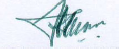 Signature:						Date: 16th November 2015